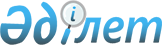 Жезқазған қалалық мәслихатының 2009 жылғы 22 желтоқсандағы "2010-2012 жылдарға арналған қалалық бюджет туралы" XIX сессиясының N 19/219 шешіміне өзгерістер енгізу туралы
					
			Күшін жойған
			
			
		
					Қарағанды облысы Жезқазған қалалық мәслихатының 2010 жылғы 5 қарашадағы N 27/319 шешімі. Қарағанды облысы Жезқазған қаласы Әділет басқармасында 2010 жылғы 18 қарашада N 8-2-126 тіркелді. Мерзімінің өтуіне байланысты қолданылуы тоқтатылды (Қарағанды облысы Жезқазған қалалық мәслихаты аппаратының 2011 жылғы 11 мамырдағы N 195/04 хатымен)      Ескерту. Мерзімінің өтуіне байланысты қолданылуы тоқтатылды  (Қарағанды облысы Жезқазған қалалық мәслихаты аппаратының 2011.05.11 N 195/04 хатымен).

      Қазақстан Республикасының 2008 жылғы 4 желтоқсандағы Бюджет кодексіне, "Қазақстан Республикасындағы жергілікті мемлекеттік басқару және өзін-өзі басқару туралы" Қазақстан Республикасының 2001 жылғы 23 қаңтардағы Заңына сәйкес, Жезқазған қалалық мәслихаты ШЕШІМ ЕТТІ:



      1. Жезқазған қалалық мәслихатының 2009 жылғы 22 желтоқсандағы "2010-2012 жылдарға арналған қалалық бюджет туралы" XIX сессиясының (нормативтік құқықтық кесімдерді мемлекеттік тіркеу Тізілімінде 8-2-101 нөмірімен тіркелген, 2010 жылдың 13 қаңтардағы N 3 (7620), 2010 жылдың 15 қаңтардағы N 4 (7621), 2010 жылдың 20 қаңтардағы N 5 (7622), 2010 жылдың 22 қаңтардағы N 6 (7623), 2010 жылдың 27 қаңтардағы N 7 (7624), 2010 жылдың 29 қаңтардағы N 8 (7625) "Сарыарқа" газетінде және 2010 жылдың 15 қаңтардағы N 2 (172), 2010 жылдың 10 ақпандағы N 7 (177), 2010 жылдың 17 ақпандағы N 9 (179), 2010 жылдың 24 ақпандағы N 11 (181), 2010 жылдың 3 наурыздағы N 13 (183) "Жезказганская правда" газетінде жарияланған), Жезқазған қалалық мәслихатының 2010 жылғы 12 наурыздағы XXI сессиясының "Жезқазған қалалық мәслихатының 2009 жылғы 22 желтоқсандағы "2010-2012 жылдарға арналған қалалық бюджет туралы" XIX сессиясының N 19/219 шешіміне өзгерістер енгізу туралы" N 21/246 шешімімен өзгерістер енгізілген (нормативтік құқықтық кесімдерді мемлекеттік тіркеу Тізілімінде 8-2-111 нөмірімен тіркелген, 2010 жылдың 9 сәуірдегі N 26 (7643), 2010 жылдың 14 сәуірдегі N 27 (7644), 2010 жылдың 16 сәуірдегі N 28 (7645) "Сарыарқа" газетінде және 2010 жылдың 7 сәуірдегі N 22 (192), 2010 жылдың 14 сәуірдегі N 24 (194), 2010 жылдың 16 сәуірдегі N 25 (195) "Жезказганская правда" газетінде жарияланған) және Жезқазған қалалық мәслихатының 2010 жылғы 16 сәуірдегі XXIII сессиясының "Жезқазған қалалық мәслихатының 2009 жылғы 22 желтоқсандағы "2010-2012 жылдарға арналған қалалық бюджет туралы" XIX сессиясының N 19/219 шешіміне өзгерістер мен толықтырулар енгізу туралы" N 23/274 шешімімен өзгерістер мен толықтырулар енгізілген (нормативтік құқықтық кесімдерді мемлекеттік тіркеу Тізілімінде 8-2-114 нөмірімен тіркелген, 2010 жылдың 30 сәуірдегі N 32 (7649), 2010 жылдың 7 мамырдағы N 33 (7650), 2010 жылдың 14 мамырдағы N 34 (7651), 2010 жылдың 21 мамырдағы N 36 (7653) "Сарыарқа" газетінде және 2010 жылдың 28 сәуірдегі N 28 (198), 2010 жылдың 30 сәуірдегі N 29 (199), 2010 жылдың 5 мамырдағы N 30 (200), 2010 жылдың 12 мамырдағы N 32 (202) "Жезказганская правда" газетінде жарияланған) және Жезқазған қалалық мәслихатының 2010 жылғы 14 қыркүйектегі XXVI сессиясының "Жезқазған қалалық мәслихатының 2009 жылғы 22 желтоқсандағы "2010-2012 жылдарға арналған қалалық бюджет туралы" XIX сессиясының N 19/219 шешіміне өзгерістер енгізу туралы" N 26/310 шешімімен өзгерістер енгізілген (нормативтік құқықтық кесімдерді мемлекеттік тіркеу Тізілімінде 8-2-124 нөмірімен тіркелген, 2010 жылдың 1 қазандағы N 68 (7685) "Сарыарқа" газетінде және 2010 жылдың 1 қазандағы N 61 (231) "Жезказганская правда" газетінде жарияланған) N 19/219 шешіміне мынадай өзгерістер енгізілсін:



      1 тармақта:

      1) тармақшасындағы:

      "3680537" деген сандар "3697535" деген сандармен ауыстырылсын;

      "3242048" деген сандар "3270079" деген сандармен ауыстырылсын;

      "9480" деген сандар "6556" деген сандармен ауыстырылсын;

      "24770" деген сандар "17000" деген сандармен ауыстырылсын;

      "404239" деген сандар "403900" деген сандармен ауыстырылсын;

      2) тармақшасындағы:

      "3791677" деген сандар "3808675" деген сандармен ауыстырылсын;



      аталған шешімнің 1, 4, 6 қосымшалары осы шешімнің 1, 2, 3 қосымшаларына сәйкес жаңа редакцияда мазмұндалсын.



      2. Осы шешім 2010 жылдың 1 қаңтарынан бастап қолданысқа енеді.      Сессия төрағасы                            Н. Дүйсембеков      Қалалық мәслихаттың хатшысы                Қ. Әбдіров      КЕЛІСІЛДІ:      "Жезқазған қаласының экономика

      және бюджеттік жоспарлау бөлімі"

      мемлекеттік мекемесінің бастығы            Ставицкая В.А.

      09.11.2010 ж.

Жезқазған қалалық мәслихатының

XXVII сессиясының

2010 жылғы 5 қарашадағы

N 27/319 шешіміне

1 қосымшаЖезқазған қалалық мәслихатының

XIX сессиясының

2009 жылғы 22 желтоқсандағы

N 19/219 шешіміне

1 қосымша

2010 жылға арналған бюджет

Жезқазған қалалық мәслихатының

XXVII сессиясының

2010 жылғы 5 қарашадағы N 27/319 шешіміне

2 қосымшаЖезқазған қалалық мәслихатының

XIX сессиясының

2009 жылғы 22 желтоқсандағы N 19/219 шешіміне

4 қосымша

2010 жылға арналған ағымдағы нысаналы трансферттері мен нысаналы даму трансферттері және кредиттер

Жезқазған қалалық мәслихатының

XXVII сессиясының

2010 жылғы 5 қарашадағы N 27/319 шешіміне

3 қосымшаЖезқазған қалалық мәслихатының

XIX сессиясының

2009 жылғы 22 желтоқсандағы N 19/219 шешіміне

6 қосымша

2010 жылға арналған село әкімдері аппараттарының шығындары
					© 2012. Қазақстан Республикасы Әділет министрлігінің «Қазақстан Республикасының Заңнама және құқықтық ақпарат институты» ШЖҚ РМК
				санатысанатысанатысанаты2010 ж. (мың теңге)сыныбысыныбысыныбы2010 ж. (мың теңге)ішкі сыныбыішкі сыныбы2010 ж. (мың теңге)А Т А У Ы2010 ж. (мың теңге)123451. Түсімдер36975351Салықтық түсімдер327007901Табыс салығы14567392Жеке табыс салығы145673903Әлеуметтiк салық10061261Әлеуметтiк салық100612604Меншікке салынатын салықтар5197531Мүлікке салынатын салықтар3781143Жер салығы315004Көлік құралдарына салынатын салық1097875Бiрыңғай жер салығы35205Тауарларға, жұмыстарға және қызметтерге салынатын iшкi салықтар2459102Акциздер54823Табиғи және басқа ресурстарды пайдаланғаны үшін түсетiн түсiмдер2137684Кәсiпкерлiк және кәсiби қызметтi жүргізгені үшiн алынатын алымдар211605Ойын бизнесіне салық550008Заңдық мәнді іс-әрекеттерді жасағаны және (немесе) оған уәкілеттігі бар мемлекеттік органдар немесе лауазымды адамдар құжаттар бергені үшін алынатын міндетті төлемдер415511Мемлекеттік баж415512Салықтық емес түсімдер655601Мемлекеттік меншіктен түсетін кірістер35005Мемлекет меншігіндегі мүлікті жалға беруден түсетін кірістер350006Басқа да салықтық емес түсімдер30561Басқа да салықтық емес түсімдер30563Негізгі капиталды сатудан түсетін түсімдер1700003Жердi және материалдық емес активтердi сату170001Жерді сату160002Материалдық емес активтерді сату10004Трансферттердің түсімдері40390002Мемлекеттiк басқарудың жоғары тұрған органдарынан түсетін трансферттер4039002Облыстық бюджеттен түсетін трансферттер403900Функционалдық топФункционалдық топФункционалдық топФункционалдық топФункционалдық топ2010 жыл (мың теңге)Кіші функцияКіші функцияКіші функцияКіші функция2010 жыл (мың теңге)Бюджеттік бағдарламалардың әкімшісіБюджеттік бағдарламалардың әкімшісіБюджеттік бағдарламалардың әкімшісі2010 жыл (мың теңге)БағдарламаБағдарлама2010 жыл (мың теңге)Атауы2010 жыл (мың теңге)123456II. Шығындар38086751Жалпы сипаттағы мемлекеттік қызметтер18247201Мемлекеттік басқарудың жалпы функцияларын орындайтын өкілді, атқарушы және басқа органдар139617112Аудан (облыстық маңызы бар қала) мәслихатының аппараты23063001Аудан (облыстық маңызы бар қала) мәслихатының қызметін қамтамасыз ету жөніндегі қызметтер22931004Мемлекеттік органдарды материалдық-техникалық жарақтандыру132122Аудан (облыстық маңызы бар қала) әкімінің аппараты91676001Аудан (облыстық маңызы бар қала) әкімінің қызметін қамтамасыз ету жөніндегі қызметтер91476004Мемлекеттік органдарды материалдық-техникалық жарақтандыру200123Қаладағы аудан, аудандық маңызы бар қала, кент, ауыл (село), ауылдық ( селолық) округ әкімінің аппараты24878001Қаладағы аудан, аудандық маңызы бар қаланың, кент, ауыл (село), ауылдық (селолық) округ әкімінің қызметін қамтамасыз ету жөніндегі қызметтер2487802Қаржылық қызмет21581452Ауданның (облыстық маңызы бар қаланың) қаржы бөлімі21581001Аудандық бюджетті орындау және коммуналдық меншікті (облыстық маңызы бар қала) саласындағы мемлекеттік саясатты іске асыру жөніндегі қызметтер20401003Салық салу мақсатында мүлікті бағалауды жүргізу942011Коммуналдық меншікке түскен мүлікті есепке алу, сақтау, бағалау және сату23805Жоспарлау және статистикалық қызмет21274453Ауданның (облыстық маңызы бар қаланың) экономика және бюджеттік жоспарлау бөлімі21274001Экономикалық саясатты, мемлекеттік жоспарлау жүйесін қалыптастыру және дамыту және ауданды (облыстық маңызы бар қаланы) басқару саласындағы мемлекеттік саясатты іске асыру жөніндегі қызметтер212742Қорғаныс681701Әскери мұқтаждар6764122Аудан (облыстық маңызы бар қала) әкімінің аппараты6764005Жалпыға бірдей әскери міндетті атқару шеңберіндегі іс-шаралар676402Төтенше жағдайлар жөніндегі жұмыстарды ұйымдастыру53122Аудан (облыстық маңызы бар қала) әкімінің аппараты53006Аудан (облыстық маңызы бар қала) ауқымындағы төтенше жағдайлардың алдын алу және оларды жою0007Аудандық (қалалық) ауқымдағы дала өрттерінің, сондай-ақ мемлекеттік өртке қарсы қызмет органдары құрылмаған елді мекендерде өрттердің алдын алу және оларды сөндіру жөніндегі іс-шаралар533Қоғамдық тәртіп, қауіпсіздік, құқықтық, сот, қылмыстық-атқару қызметі3409301Құқық қорғау қызметі34093458Ауданның (облыстық маңызы бар қаланың) тұрғын үй-коммуналдық шаруашылығы, жолаушылар көлігі және автомобиль жолдары бөлімі34093021Елді мекендерде жол жүрісі қауіпсіздігін қамтамасыз ету340934Білім беру173304001Мектепке дейінгі тәрбие және оқыту88224471Ауданның (облыстық маңызы бар қаланың) білім, дене шынықтыру және спорт бөлімі88224003Мектепке дейінгі тәрбие ұйымдарының қызметін қамтамасыз ету8822402Бастауыш, негізгі орта және жалпы орта білім беру1581487471Ауданның (облыстық маңызы бар қаланың) білім, дене шынықтыру және спорт бөлімі1581487004Жалпы білім беру1483317005Балалар мен жеткіншектерге қосымша білім беру9817009Білім беру саласындағы өзге де қызметтер63329471Ауданның (облыстық маңызы бар қаланың) білім, дене шынықтыру және спорт бөлімі63329009Ауданның (аудандық маңызы бар қаланың) мемлекеттік білім беру мекемелер үшін оқулықтар мен оқу-әдістемелік кешендерді сатып алу және жеткізу30406016Өңірлік жұмыспен қамту және кадрларды қайта даярлау стратегиясын іске асыру шеңберінде білім беру объектілерін күрделі, ағымды жөндеу329236Әлеуметтік көмек және әлеуметтік қамсыздандыру24121502Әлеуметтік көмек220080451Ауданның (облыстық маңызы бар қаланың) жұмыспен қамту және әлеуметтік бағдарламалар бөлімі208080002Еңбекпен қамту бағдарламасы52781004Ауылдық жерлерде тұратын денсаулық сақтау, білім беру, әлеуметтік қамтамасыз ету, мәдениет және спорт мамандарына отын сатып алуға Қазақстан Республикасының заңнамасына сәйкес әлеуметтік көмек көрсету1160005Мемлекеттік атаулы әлеуметтік көмек8265006Тұрғын үй көмегі808007Жергілікті өкілетті органдардың шешімі бойынша азаматтардың жекелеген топтарына әлеуметтік көмек36802010Үйден тәрбиеленіп оқытылатын мүгедек балаларды материалдық қамтамасыз ету1567013Белгіленген тұрғылықты жері жоқ тұлғаларды әлеуметтік бейімдеу22251014Мұқтаж азаматтарға үйде әлеуметтік көмек көрсету3847601618 жасқа дейінгі балаларға мемлекеттік жәрдемақылар3577017Мүгедектерді оңалту жеке бағдарламасына сәйкес, мұқтаж мүгедектерді міндетті гигиеналық құралдарымен қамтамасыз етуге және ымдау тілі мамандарының, жеке көмекшілердің қызмет көрсету20496019Ұлы Отан соғысындағы Жеңістің 65 жылдығына орай Ұлы Отан соғысының қатысушылары мен мүгедектеріне Тәуелсіз Мемлекеттер Достастығы елдері бойынша, Қазақстан Республикасының аумағы бойынша жол жүруін, сондай-ақ оларға және олармен бірге жүретін адамдарға Мәскеу, Астана қалаларында мерекелік іс-шараларға қатысуы үшін тамақтануына, тұруына, жол жүруіне арналған шығыстарын төлеуді қамтамасыз ету784020Ұлы Отан соғысындағы Жеңістің 65 жылдығына орай Ұлы Отан соғысының қатысушылары мен мүгедектеріне, сондай-ақ оларға теңестірілген, оның ішінде майдандағы армия құрамына кірмеген, 1941 жылғы 22 маусымнан бастап 1945 жылғы 3 қыркүйек аралығындағы кезеңде әскери бөлімшелерде, мекемелерде, әскери-оқу орындарында әскери қызметтен өткен,запасқа босатылған (отставка), "1941-1945 жж. Ұлы Отан соғысында Германияны жеңгені үшін" медалімен немесе "Жапонияны жеңгені үшін" медалімен марапатталған әскери қызметшілерге, Ұлы Отан соғысы жылдарында тылда кемінде алты ай жұмыс істеген (қызметте болған) адамдарға біржолғы материалдық көмек төлеу21113471Ауданның (облыстық маңызы бар қаланың) білім, дене шынықтыру және спорт бөлімі12000012Жергілікті өкілді органдардың шешімі бойынша білім беру ұйымдарының күндізгі оқу нысанында мен тәрбиеленушілерді қоғамдық көлікте (таксиден басқа) жеңілдікпен жол жүру түрінде әлеуметтік қолдау1200009Әлеуметтік көмек және әлеуметтік қамтамасыз ету салаларындағы өзге де қызметтер21135451Ауданның (облыстық маңызы бар қаланың) жұмыспен қамту және әлеуметтік бағдарламалар бөлімі21135001Жергілікті деңгейде халық үшін әлеуметтік бағдарламаларды жұмыспен қамтуды қамтамасыз етуді іске асыру саласындағы мемлекеттік саясатты іске асыру жөніндегі қызметтер17795011Жәрдемақыларды және басқа да әлеуметтік төлемдерді есептеу, төлеу мен жеткізу бойынша қызметтерге ақы төлеу450012Ақпараттық жүйелер құру890022Мемлекеттік органдарды материалдық-техникалық жарақтандыру20007Тұрғын үй-коммуналдық шаруашылық51228101Тұрғын үй шаруашылығы140822458Ауданның (облыстық маңызы бар қаланың) тұрғын үй-коммуналдық шаруашылығы, жолаушылар көлігі және автомобиль жолдары бөлімі5522003Мемлекеттік тұрғын үй қорының сақталуын ұйымдастыру900004Азаматтардың жекелеген санаттарын тұрғын үймен қамтамасыз ету4372005Авариялық және ескі тұрғын үйлерді бұзу250472Ауданның (облыстық маңызы бар қаланың) құрылыс, сәулет және қала құрылысы бөлімі135300003Мемлекеттік коммуналдық тұрғын үй қорының тұрғын үй құрылысы және (немесе) сатып алу90000004Инженерлік коммуникациялық инфрақұрылымды дамыту және жайластыру4530002Коммуналдық шаруашылық108518458Ауданның (облыстық маңызы бар қаланың) тұрғын үй-коммуналдық шаруашылығы, жолаушылар көлігі және автомобиль жолдары бөлімі108518012Сумен жабдықтау және су бөлу жүйесінің қызмет етуі9977030Өңірлік жұмыспен қамту және кадрларды қайта даярлау стратегиясын іске асыру шеңберінде инженерлік коммуникациялық инфрақұрылымды жөндеу және елді-мекендерді көркейту9854103Елді-мекендерді көркейту262941458Ауданның (облыстық маңызы бар қаланың) тұрғын үй-коммуналдық шаруашылығы, жолаушылар көлігі және автомобиль жолдары бөлімі262941015Елді мекендердегі көшелерді жарықтандыру60958016Елді мекендердің санитариясын қамтамасыз ету44470017Жерлеу орындарын күтіп-ұстау және туысы жоқтарды жерлеу4000018Елді мекендерді абаттандыру және көгалдандыру1535138Мәдениет, спорт, туризм және ақпараттық кеңістік20393601Мәдениет саласындағы қызмет60554455Ауданның (облыстық маңызы бар қаланың) мәдениет және тілдерді дамыту бөлімі60554003Мәдени-демалыс жұмысын қолдау6055402Спорт15599471Ауданның (облыстық маңызы бар қаланың) білім, дене шынықтыру және спорт бөлімі15599013Ұлттық және бұқаралық спорт түрлерін дамыту7000014Аудандық (облыстық маңызы бар қалалық) деңгейде спорттық жарыстар өткізу4165015Әртүрлі спорт түрлері бойынша аудан (облыстық маңызы бар қала) құрама командаларының мүшелерін дайындау және олардың облыстық спорт жарыстарына қатысуы443403Ақпараттық кеңістік98262455Ауданның (облыстық маңызы бар қаланың) мәдениет және тілдерді дамыту бөлімі48262006Аудандық (қалалық) кітапханалардың жұмыс істеуі45062007Мемлекеттік тілді және Қазақстан халықтарының басқа да тілдерін дамыту3200456Ауданның (облыстық маңызы бар қаланың) ішкі саясат бөлімі50000002Газеттер мен журналдар арқылы мемлекеттік ақпараттық саясат жүргізу жөніндегі қызметтер21500005Телерадио хабарларын тарату арқылы мемлекеттік ақпараттық саясатты жүргізу жөніндегі қызметтер2850009Мәдениет, спорт, туризм және ақпараттық кеңістікті ұйымдастыру жөніндегі өзге де қызметтер29521455Ауданның (облыстық маңызы бар қаланың) мәдениет және тілдерді дамыту бөлімі12252001Жергілікті деңгейде тілдерді және мәдениетті дамыту саласындағы мемлекеттік саясатты іске асыру жөніндегі қызметтер12252456Ауданның (облыстық маңызы бар қаланың) ішкі саясат бөлімі17269001Жергілікті деңгейде аппарат, мемлекеттілікті нығайту және азаматтардың әлеуметтік сенімділігін қалыптастыруда мемлекеттік саясатты іске асыру жөніндегі қызметтер13437003Жастар саясаты саласындағы өңірлік бағдарламаларды іске асыру383210Ауыл, су, орман, балық шаруашылығы, ерекше қорғалатын табиғи аумақтар, қоршаған ортаны және жануарлар дүниесін қорғау, жер қатынастары4209301Ауыл шаруашылығы11787453Ауданның (облыстық маңызы бар қаланың) экономика және бюджеттік жоспарлау бөлімі199099Республикалық бюджеттен берілетін нысаналы трансферттер есебінен ауылдық елді мекендер саласының мамандарын әлеуметтік қолдау шараларын іске асыру199474Ауданның (облыстық маңызы бар қаланың) ауыл шаруашылығы және ветеринария бөлімі11588001Жергілікті деңгейде ауыл шаруашылығы және ветеринария саласындағы мемлекеттік саясатты іске асыру жөніндегі қызметтер6966004Мемлекеттік органдарды материалдық-техникалық жарақтандыру732005Мал көмінділерінің (биотермиялық шұңқырлардың) жұмыс істеуін қамтамасыз ету389006Жер қатынастары19496463Ауданның (облыстық маңызы бар қаланың) жер қатынастары бөлімі19496001Аудан (облыстық маңызы бар қала) аумағында жер қатынастарын реттеу саласындағы мемлекеттік саясатты іске асыру жөніндегі қызметтер11164003Елді мекендерді жер-шаруашылық орналастыру1350004Жерді аймақтарға бөлу жөніндегі жұмыстарды ұйымдастыру698209Ауыл, су, орман, балық шаруашылығы және қоршаған ортаны қорғау мен жер қатынастары саласындағы өзге де қызметтер10810123Қаладағы аудан, аудандық маңызы бар қала, кент, ауыл (село), ауылдық ( селолық) округ әкімінің аппараты4450019Өңірлік жұмыспен қамту және кадрларды қайта даярлау стратегиясын іске асыру шеңберінде ауылдарда (селоларда), ауылдық (селолық) округтерде әлеуметтік жобаларды қаржыландыру4450474Ауданның (облыстық маңызы бар қаланың) ауыл шаруашылығы және ветеринария бөлімі6360013Эпизоотияға қарсы іс-шаралар жүргізу636011Өнеркәсіп, сәулет, қала құрылысы және құрылыс қызметі2468202Сәулет, қала құрылысы және құрылыс қызметі24682472Ауданның (облыстық маңызы бар қаланың) құрылыс, сәулет және қала құрылысы бөлімі24682001Жергілікті деңгейде құрылыс, сәулет және қала құрылысы саласындағы мемлекеттік саясатты іске асыру жөніндегі қызметтер2468212Көлік және коммуникация24242401Автомобиль көлігі182424458Ауданның (облыстық маңызы бар қаланың) тұрғын үй-коммуналдық шаруашылығы, жолаушылар көлігі және автомобиль жолдары бөлімі182424023Автомобиль жолдарының жұмыс істеуін қамтамасыз ету18242409Көлік және коммуникациялар саласындағы өзге де қызметтер60000458Ауданның (облыстық маңызы бар қаланың) тұрғын үй-коммуналдық шаруашылығы, жолаушылар көлігі және автомобиль жолдары бөлімі60000008Өңірлік жұмыспен қамту және кадрларды қайта даярлау стратегиясын іске асыру шеңберінде аудандық маңызы бар автомобиль жолдарын, қала және елді-мекендер көшелерін жөндеу және ұстау6000013Басқалар5875803Кәсіпкерлік қызметті қолдау және бәсекелестікті қорғау14770469Ауданның (облыстық маңызы бар қаланың) кәсіпкерлік бөлімі14770001Жергілікті деңгейде кәсіпкерлік, өнеркәсіп және ауыл шаруашылығы саласындағы мемлекеттік саясатты іске асыру жөніндегі қызметтер13455003Кәсіпкерлік қызметті қолдау131509Басқалар43988452Ауданның (облыстық маңызы бар қаланың) қаржы бөлімі7030012Ауданның (облыстық маңызы бар қаланың) жергілікті атқарушы органының резерві7030453Ауданның (облыстық маңызы бар қаланың) экономика және бюджеттік жоспарлау бөлімі977007Жаңа бастамаларға арналған шығыстар977458Ауданның (облыстық маңызы бар қаланың) тұрғын үй-коммуналдық шаруашылығы, жолаушылар көлігі және автомобиль жолдары бөлімі16967001Жергілікті деңгейде тұрғын үй-коммуналдық шаруашылығы, жолаушылар көлігі және автомобиль жолдары саласындағы мемлекеттік саясатты іске асыру жөніндегі қызметтер16967471Ауданның (облыстық маңызы бар қаланың) білім, дене шынықтыру және спорт бөлімі19014001Білім, дене шынықтыру және спорт бөлімі қызметін қамтамасыз ету1901415Трансферттер52686401Трансферттер526864452Ауданның (облыстық маңызы бар қаланың) қаржы бөлімі526864006Нысаналы пайдаланылмаған (толық пайдаланылмаған) трансферттерді қайтару1007Бюджеттік алулар444133020Бюджет саласындағы еңбекақы төлеу қорының өзгеруіне байланысты жоғары тұрған бюджеттерге берілетін ағымдағы нысаналы трансферттер82730СанатыСанатыСанатыСанатыСанаты2010 жыл (мың теңге)СыныбыСыныбыСыныбыСыныбы2010 жыл (мың теңге)Ішкі сыныбыІшкі сыныбыІшкі сыныбы2010 жыл (мың теңге)ЕрекшелігіЕрекшелігі2010 жыл (мың теңге)Атауы2010 жыл (мың теңге)123456Бюджеттік кредиттерді өтеу5Бюджеттік кредиттерді өтеу001Бюджеттік кредиттерді өтеу01Облыстардың, республикалық маңызы бар қалалардың, астананың жергілікті атқарушы органдарына ішкі көздер есебінен республикалық бюджеттен берілген бюджеттік кредиттерді өтеу003Аудандардың (облыстық маңызы бар қалалардың) жергілікті атқарушы органдарына облыстық бюджеттен берілген бюджеттік кредиттерді өтеу006Қарыз алушы банктерге жергілікті бюджеттен берілген бюджеттік кредиттерді өтеу0015Қаржы агенттіктеріне ішкі көздер есебінен облыстық бюджеттен берілген бюджеттік кредиттерді өтеу0Функционалдық топФункционалдық топФункционалдық топФункционалдық топФункционалдық топ2010 жыл (мың теңге)Кіші функцияКіші функцияКіші функцияКіші функция2010 жыл (мың теңге)Бюджеттік бағдарламалардың әкімшісіБюджеттік бағдарламалардың әкімшісіБюджеттік бағдарламалардың әкімшісі2010 жыл (мың теңге)БағдарламаБағдарлама2010 жыл (мың теңге)Атауы2010 жыл (мың теңге)123456IV. Қаржы активтерімен операциялар бойынша сальдо0Қаржылық активтерді сатып алу013Басқалар009Басқалар0452Ауданның (облыстық маңызы бар қаланың) қаржы бөлімі0014Заңды тұлғалардың жарғылық капиталын қалыптастыру немесе ұлғайту0Функционалдық топФункционалдық топФункционалдық топФункционалдық топФункционалдық топ2010 жыл (мың теңге)Кіші функцияКіші функцияКіші функцияКіші функция2010 жыл (мың теңге)Бюджеттік бағдарламалардың әкімшісіБюджеттік бағдарламалардың әкімшісіБюджеттік бағдарламалардың әкімшісі2010 жыл (мың теңге)БағдарламаБағдарлама2010 жыл (мың теңге)Атауы2010 жыл (мың теңге)123456V. Бюджет тапшылығы (профициті)-111140VI. Бюджет тапшылығын қаржыландыру (профицитін пайдалану)111140қарыздар түсіміқарыздарды өтеубюджет қаражатының пайдаланылатын қалдықтары111140СанатыСанатыСанатыСанатыСанаты2010 жыл (мың теңге)СыныбыСыныбыСыныбыСыныбы2010 жыл (мың теңге)Ішкі сыныбыІшкі сыныбыІшкі сыныбы2010 жыл (мың теңге)ЕрекшелігіЕрекшелігі2010 жыл (мың теңге)Атауы2010 жыл (мың теңге)123456Мемлекеттік қаржы активтерін сатудан түсетін түсімдер0Атауы2010 жыл (мың теңге)123Барлығы:403900оның ішінде:Ағымдағы нысаналы трансферттер2686001Әлеуметтік жұмыс орнын және жастар саябағы бағдарламасын кеңейтуге128402Ұлы Отан соғысы Жеңісінің 65 жылдығына Ұлы Отан соғысының қатысушылары мен мүгедектеріне бір жолғы материалдық көмекті төлеуге211133Ұлы Отан соғысы Жеңісінің 65 жылдығына Ұлы Отан соғысының қатысушылары мен мүгедектерінің жолақыларын қамтамасыз етуге7844Медициналық әлеуметтік мекемелерде тамақ нормасын ұлғайтуға43585Білім берудің мектепке дейінгі ұйымдарын "Өзін-өзі тану" пәні бойынша оқу құралдарымен қамтамасыз етуге74386Бастауыш, негізгі орта және жалпы орта білім беретін мемлекеттік физика, химия, биология кабинеттерін оқу жабдығымен жарақтандыруға40957Бастауыш, негізгі орта және жалпы орта білім беретін мемлекеттік мекемелерде лингафондық және мультимедиялық кабинеттер құруға110748Ветеринар саласындағы жергілікті атқарушы органдардың бөлімшелерін ұстауға44259Эпизоотияға қарсы іс-шаралар жүргізуге636010Ауылдық елді мекендердің әлеуметтік сала мамандарын әлеуметтік қолдау шараларын іске асыруға19911Өңірлік жұмыспен қамту және кадрларды қайта даярлау стратегиясын іске асыру шеңберінде білім беру объектілерін күрделі және ағымдағы жөндеуге3292312Өңірлік жұмыспен қамту және кадрларды қайта даярлау стратегиясын іске асыру шеңберінде ауылдардың (селолар), ауылдық (селолық) округтардың әлеуметтік жобаларын қаржыландыруға445013Өңірлік жұмыспен қамту және кадрларды қайта даярлау стратегиясын іске асыру шеңберінде инженерлік коммуникациялық инфрақұрылымды жөндеуге және елді мекендерді көркейтуге9854114Өңірлік жұмыспен қамту және кадрларды қайта даярлау стратегиясын іске асыру шеңберінде аудандық маңызы бар автомобиль жолдарын, қала және елді-мекендер көшелерін жөндеу және ұстау60000Нысаналы даму трансферттері1353001Қазақстан Республикасының 2008-2010 жылдарға арналған тұрғын үй құрылысы Мемлекеттік бағдарламасына сәйкес мемлекеттік коммуналдық тұрғын үй қорының құрылысына және (немесе) сатып алуға900002Қазақстан Республикасының 2008-2010 жылдарға арналған тұрғын үй құрылысы Мемлекеттік бағдарламасына сәйкес инженерлік коммуналдық инфрақұрылымды дамытуға, жайластыруға және (немесе) сатып алуға45300Функционалдық топФункционалдық топФункционалдық топФункционалдық топФункционалдық топ2010 жыл (мың тенге)Кіші функцияКіші функцияКіші функцияКіші функция2010 жыл (мың тенге)Бюджеттік бағдарламалардың әкімшісіБюджеттік бағдарламалардың әкімшісіБюджеттік бағдарламалардың әкімшісі2010 жыл (мың тенге)БағдарламаБағдарлама2010 жыл (мың тенге)Атауы2010 жыл (мың тенге)1234561Жалпы сипаттағы мемлекеттік қызметтер2487801Мемлекеттік басқарудың жалпы функцияларын орындайтын өкілді, атқарушы және басқа органдар24878123Қаладағы аудан, аудандық маңызы бар қала, кент, ауыл (село), ауылдық ( селолық) округ әкімінің аппараты24878001Қаладағы ауданның, аудандық маңызы бар қаланың, кенттің, ауылдың (селоның), ауылдық (селолық) округтің әкімі аппаратының қызметін қамтамасыз ету24878оның ішінде:Талап селосы әкімінің аппараты8023Кеңгір селосы әкімінің аппараты9863Малшыбай селосы әкімінің аппараты6992